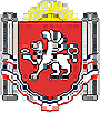 БОТАНИЧЕСКИЙ СЕЛЬСКИЙ СОВЕТРАЗДОЛЬНЕНСКОГО РАЙОНА РЕСПУБЛИКИ КРЫМРЕШЕНИЕ11.02.2021 года                     							       № 199О добавлении элемента улично-дорожной сетив селе Кумово: улица СевернаяВ соответствии с Федеральным Законом от 06.10.2003 N 131-ФЗ «Об общих принципах организации местного самоуправления в Российской Федерации», заслушав и обсудив информацию заместителя главы администрации Шевченко О.А. о поступившем заявлении жителя с. Кумово Чуприна А.Б. о присвоении адреса земельному участку, расположенному по адресу: Республика Крым, Раздольненский район, с.Кумово, ул.Северная, дом № 1, руководствуясь Уставом  Ботанического сельского поселения, Ботанический  сельский совет РЕШИЛ:   1. Добавить элемент улично-дорожной сети в селе Кумово: улица Северная.   2. Присвоить элементу улично-дорожной сети следующий адрес: Российская Федерация, Республика Крым, Раздольненский муниципальный район, Ботаническое сельское поселение, село Кумово, улица Северная.   3.  Администрации Ботанического сельского поселения внести сведения в Федеральную информационную адресную систему (ФИАС).   4. Настоящее решение обнародовать на информационном стенде в административном здании Ботанического сельского поселения.   5.  Решение вступает в силу с момента его обнародования.   6. Контроль за исполнением данного решения возложить на председателя Ботанического сельского совета – главу администрации Ботанического сельского поселения  Власевскую М.А.Председатель Ботанического сельского совета – глава администрации Ботанического сельского поселения                                   М.А. Власевская